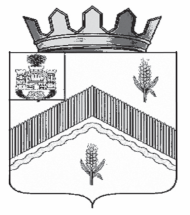 РОССИЙСКАЯ ФЕДЕРАЦИЯОРЛОВСКАЯ ОБЛАСТЬ АДМИНИСТРАЦИЯ ЗАЛЕГОЩЕНСКОГО РАЙОНА				         ПОСТАНОВЛЕНИЕ            24 января 2024 года                                                   № 29                        пгт. ЗалегощьО внесении изменений в постановлениеадминистрации от 16 августа 2023 года № 635«Об утверждении Перечня муниципальныхуслуг, муниципальных контрольных и надзорных (функций) Залегощенского района»         В соответствии с Федеральным законом от 27.07.2010 года № 210-ФЗ  «Об организации предоставления государственных и муниципальных услуг», с Федеральным законом от 26.12.2008 года № 294-ФЗ «О защите прав юридических и индивидуальных предпринимателей при осуществлении государственного контроля (надзора) и муниципального контроля», Постановлением Правительства  Орловской области от 30.12.2011 года № 471 «Об утверждении Перечня  муниципальных услуг и муниципальных контрольных и надзорных функций органов исполнительной власти специальной компетенции Орловской области, администрация Залегощенского района п о с т а н о в л я е т:Утвердить Перечень муниципальных услуг и муниципальных контрольных и надзорных функций Залегощенского района в новой редакции (приложение).2. Включить в Перечень муниципальных услуг, контрольных и надзорных (функций) следующий регламент:- административный регламент по предоставлению муниципальной услуги «Регистрация аттестованных нештатных аварийно-спасательных формирований на территории Залегощенского района», утвержденный постановлением администрации Залегощенского района от 22 января 2024 года № 263. Исключить из Перечня муниципальных услуг, контрольных и надзорных (функций) следующий регламент:3. Настоящее постановление вступает в силу с момента его официального опубликования. 4. Контроль над исполнением настоящего постановления возложить на исполняющего обязанности заместителя главы администрации района        Тришину Е.А.Глава района                                                  В.Н. ЗамуруевПриложениек постановлению администрацииЗалегощенского  районаот 24 января 2024 года № 29                                                                                                                                                                                                                                                                  Перечень  муниципальных услуг и  контрольных и надзорных  функций  администрации Залегощенского района. 1. Предоставление информации о времени и месте театральных представлений, филармонических и эстрадных концертов и гастрольных мероприятий театров и филармоний, киносеансов, анонсы данных мероприятий на территории Залегощенского района.2. Предоставление доступа к справочно-поисковому аппарату библиотек Орловской области, базам данных.3. Предоставление доступа к оцифрованным изданиям, хранящимся в библиотеках, в том числе к фонду редких книг, с учетом соблюдения требований законодательства Российской Федерации об авторских и смежных правах.4. Предоставление информации об объектах культурного наследия регионального или местного значения, находящихся на территории субъекта РФ и включенных в единый государственный реестр объектов культурного наследия (памятников истории и культуры) народов РФ.5. Выдача копий архивных документов, подтверждающих право на владение землей.6. Предоставление информации о текущей успеваемости учащегося, ведение электронного дневника и электронного журнала успеваемости.7.  Прием заявлений о зачислении в муниципальные образовательные организации, реализующие программы общего образования на территории Залегощенского района.8. Предоставление информации об образовательных программах и учебных планах, рабочих программах учебных курсов, предметов, дисциплин (модулей), годовых календарных учебных графиках.9. Постановка на учет и направление детей в муниципальные образовательные организации, реализующие образовательные программы дошкольного образования.10. Предоставление информации об организации общедоступного и бесплатного дошкольного, начального общего, основного общего, среднего (полного) общего образования, а также дополнительного образования в общеобразовательных учреждениях, расположенных на территории      субъекта РФ.11. Предоставление информации о результатах сданных экзаменов, тестирования и иных вступительных испытаний, а также о зачислении в образовательное учреждение.12. Выдача сведений из реестра объектов муниципальной собственности.13. Предоставление информации об объектах недвижимого имущества, находящихся в государственной и муниципальной собственности предназначенных для сдачи в аренду.14. Предоставление психолого-педагогических услуг, услуг по медико-социальному сопровождению обучающихся (воспитанников).15. Организация отдыха и оздоровления детей в каникулярное время в оздоровительных лагерях с дневным пребыванием.16. Предоставление информации об очередности предоставления жилых помещений на условиях социального найма.17. Социальная поддержка и социальное обслуживание детей-сирот, безнадзорных детей, детей, оставшихся без попечения родителей.18. Предоставление информации, прием документов органами опеки и попечительства от лиц, желающих установить опеку (попечительство) или патронаж над определенной категорией граждан (малолетние, несовершеннолетние, лица, признанные в установленном законом порядке недееспособными).19. Утверждение схемы расположения земельного участка или земельных участков на кадастровом плане территории.20. Подготовка документов по проведению торгов и продаже движимого и недвижимого имущества, находящегося в муниципальной собственности.21. Организация официальных муниципальных физкультурно-спортивных и оздоровительных мероприятий.22. Передача жилых помещений в собственность граждан в порядке приватизации.23. Уведомительная регистрация коллективных договоров, регулирующие социально-трудовые отношения в организации или у предпринимателя, осуществляющих деятельность на территории района и заключенных между работниками и работодателем в лице их представителей, и изменений и дополнений к ним.24. Предоставление земельных участков, находящихся в муниципальной собственности Залегощенского района, и земельных участков, государственная собственность на которые не разграничена.25. Прием заявлений, документов, а также постановка граждан на учет в качестве нуждающихся в жилых помещениях26.  Прием заявлений и выдача документов о согласовании переустройства и (или) перепланировки жилого помещения.27. Перевод жилых помещений (зданий) в нежилые помещения (здания) и нежилых помещений (зданий) в жилые помещения (здания).28. Выдача акта освидетельствования проведения основных работ по строительству (реконструкции) объекта индивидуального жилищного строительства, осуществляемому с привлечением средств материнского (семейного) капитала.29. Выдача разрешения на отклонение от предельных параметров разрешенного строительства, реконструкции объектов капитального строительства, расположенных на территории сельских поселений Залегощенского района при осуществлении малоэтажного жилищного строительства и (или) индивидуального жилищного строительства.30. Предоставление разрешения   на условно разрешенный вид использования земельного участка или объекта капитального строительства, расположенного на территории сельских поселений Залегощенского района при осуществлении малоэтажного жилищного строительства и (или) индивидуального жилищного строительства.31. Выдача градостроительных планов земельных участков для индивидуального малоэтажного жилищного строительства.32. Подготовка и выдача разрешений на строительство, реконструкцию объектов малоэтажного жилищного строительства, а также на ввод в эксплуатацию объектов малоэтажного жилищного строительства.33. Выдача разрешений на совершение сделок с имуществом несовершеннолетних, совершеннолетних недееспособных и ограниченно дееспособных граждан.34. Согласование схемы движения транспорта и пешеходов на период проведения работ на проезжей части.35. Предоставление решения о согласовании архитектурно - градостроительного облика объекта.36. Присвоение (уточнению) адресов объектам недвижимости (объектам капитального строительства) в городском поселении Залегощь Залегощенского района Орловской области.37. Выдача документов (копии финансово-лицевого счета, выписка из домовой книги, карточки учета собственника жилого помещения, справок и иных документов)» в городском поселении Залегощь Залегощенского района Орловской области.38. Предоставление порубочного билета или разрешения на пересадку деревьев и кустарников на территории   городского поселения поселка Залегощь Залегощенского района Орловской области (не входящих в земли   государственного лесного фонда Российской Федерации).39. Предоставление разрешения на осуществление земляных работ на территории городского поселения поселка Залегощь Залегощенского района Орловской области.40. Заключение договора аренды земельного участка из земель, находящихся   в государственной или муниципальной собственности, для его комплексного освоения в целях жилищного строительства.41. Заключение договора купли-продажи или аренды земельного участка, предназначенного для жилищного и иного строительства в соответствии с видами разрешенного использования в границах земельного участка, ранее предоставленного для комплексного освоения в целях жилищного строительства, после утверждения в установленном порядке документации по планировке территории и государственного кадастрового учета такого земельного участка.42. Заключение договора о развитии застроенной территории.43. Принятие решения о предоставлении земельных участков в собственность бесплатно для строительства в границах застроенной территории, в отношении которой принято решение о развитии, или об отказе в принятии такого решения.44.  Выдача уведомления о соответствии (несоответствии) указанных в уведомлении о планируемом строительстве объекта индивидуального жилищного строительства или садового дома параметрам и допустимости размещения объекта индивидуального жилищного строительства или садового дома на земельном участке, а также   уведомления о соответствии (несоответствии) построенных или реконструированных объекта  индивидуального жилищного строительства или садового дома параметрам и допустимости размещения объекта индивидуального жилищного строительства или садового дома на земельном участке.45. Прием заявлений и документов по заключению (изменению) договора социального найма жилого помещения муниципального жилищного фонда Залегощенского района Орловской области.46.Предоставление информации об организации, выдающей технические условия, о принадлежности объектов электросетевого хозяйства по запросам в соответствии с жилищным законодательством.47. Заключение договора аренды объекта нежилого фонда, прочего недвижимого имущества, находящегося в муниципальной собственности, по результатампроведения торгов на право заключения договора аренды.48.Присвоение квалификационных категорий спортивных судей: спортивный судья второй категории», «спортивный судья третьей категории».49.Присвоение спортивных разрядов по видам спорта.50. Выплата компенсации части родительской платы за присмотр и уход за детьми в муниципальных образовательных организациях, находящихся на территории Залегощенского района Орловской области.51. Уведомительная регистрация коллективных трудовых споров.  52. Осуществление контроля выполнения коллективных договоров,  территориальных соглашений в организациях,  расположенных на территории муниципального образования «Залегощенский район».53. Установление опеки, попечительства (в том числе предварительные опека и попечительство),  патроната, освобождение опекуна (попечителя) от исполнения своих обязанностей в отношении несовершеннолетних граждан» на территории Залегощенского района Орловский области.  54. Согласование условий использования водного объекта, в случае если заявленная к использованию часть водного объекта прилегает к землям населенного пункта на предмет соответствия условий использования водного объекта документам территориального планирования Залегощенского района, правилам использования водных объектов.55. Регистрация аттестованных нештатных аварийно-спасательных формирований на территории муниципального образования